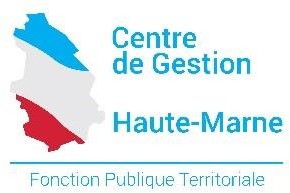 PLANNING DES REUNIONS (1)Année 2021Conseil d’AdministrationCommissions Administratives Paritaires et Commissions Consultatives ParitairesComité Technique et Comité d’Hygiène et de Sécurité(1) Sous réserve d’inscriptions de dossiers à l’ordre du jour9 rue de la Maladière – BP 159 – 52005 Chaumont cedextéléphone : 03.25.35.33.20 – télécopie : 03.25.35.33.21 – e-mail : cdg52@wanadoo.frDATE2 février 202130 mars 202129 juin 202128 septembre 202130 novembre 2021DATEDATE LIMITE DE RECEPTION DES DOSSIERS    AU CDG 522 février 202118 janvier 202130 mars 202115 mars 202129 juin 202114 juin 202128 septembre 202113 septembre 202130 novembre 202115 novembre 2021DATEDATE LIMITE DE RECEPTION DES DOSSIERS AU CDG 522 février 202122 janvier 202130 mars 202119 mars 202129 juin 202118 juin 202128 septembre 202117 septembre 202130 novembre 202119 novembre 2021